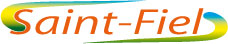 TARIFS DE LOCATION DE LA	                                          SALLE POLYVALENTE 2023MANIFESTATIONSPARTICULIERSPARTICULIERSPARTICULIERSPARTICULIERSASSOCIATIONSASSOCIATIONSMANIFESTATIONSDE LA COMMUNEEXTERIEURS A LA COMMUNEEXTERIEURS A LA COMMUNEEXTERIEURS A LA COMMUNEDE LA COMMUNEEXTERIEURES A LA COMMUNELocation 1 jour76€149€149€149€GRATUIT128€Location week-end (du vendredi 18h au dimanche 18h)119€238€238€238€GRATUIT205€ConcertGRATUITGRATUITGRATUITGRATUITGRATUITGRATUITCours de gym, danse, etc.GRATUIT6,15 €/heure6,15 €/heure6,15 €/heureGRATUIT6,15 €/heureLocation
à caractère commercial 127,00 €/semaine175,00 € /semaine175,00 € /semaine175,00 € /semaineLocation
à caractère commercial 37,00 €/jour48.00 €/jour48.00 €/jour48.00 €/jourMénage : 64,00 €